В соответствии с абзацем третьим пункта 32 статьи 1601 Бюджетного кодекса Российской Федерации Исполнительный комитет Большефроловского сельского поселения Буинского муниципального района РТ постановил:ПОСТАНОВЛЯЕТ:1.	Утвердить прилагаемый перечень главных администраторов источников финансирования дефицита бюджета Большефроловского сельского поселения Буинского муниципального района Республики Татарстан.2.	Установить, что настоящее постановление применяется к правоотношениям, возникающим при составлении и исполнении бюджета Большефроловского сельского поселения Буинского муниципального района РТ, начиная с бюджета на 2024 год и на плановый период 2025 и 2026 годов3.	Настоящее постановление вступает в законную силу со дня подписания и подлежит размещению на Портале муниципальных образований Республики Татарстан в информационно-телекоммуникационной сети Интернет (http://buinsk.tatarstan.ru).4.	Контроль за исполнением настоящего постановления оставляю за собой.                                Руководитель исполнительного комитетаБольшефроловского СП Буинского муниципального района 	 РТ	                                                             О.Г.Масленцева               	          					   Приложение  к постановлению Исполнительного комитетаБольшефроловского сельского поселения Буинского муниципального районаРеспублики Татарстанот  «12»  декабря 2023 года №13РЕСПУБЛИКА ТАТАРСТАНБУИНСКИЙ  МУНИЦИПАЛЬНЫЙ РАЙОН ИСПОЛНИТЕЛЬНЫЙ КОМИТЕТБОЛЬШЕФРОЛОВСКОГО СЕЛЬСКОГО ПОСЕЛЕНИЯ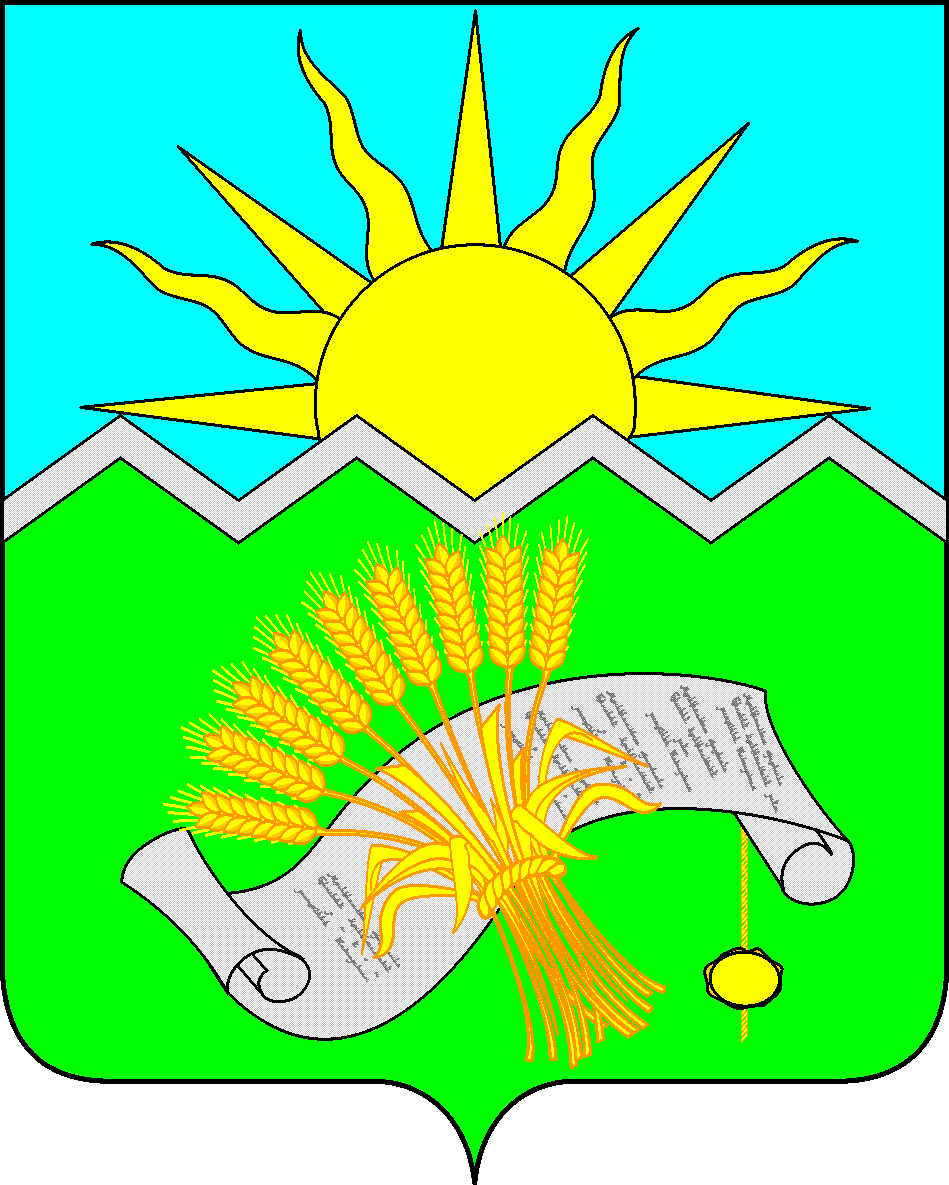 ТАТАРСТАН РЕСПУБЛИКАСЫБУА  МУНИЦИПАЛЬ РАЙОНЫ ЗУР ФРОЛОВО АВЫЛ ҖИРЛЕГЕ БАШКАРМА КОМИТЕТЫПОСТАНОВЛЕНИЕ12.12.2023 гПОСТАНОВЛЕНИЕ12.12.2023 гКАРАР№ 13КАРАР№ 13Об утверждении перечня главных администраторов источников финансирования дефицита бюджета Большефроловского сельского поселения Буинского муниципального района  РТПеречень главных администраторов источников финансирования дефицита бюджета Большефроловского сельского поселения Буинского муниципального района Республики ТатарстанПеречень главных администраторов источников финансирования дефицита бюджета Большефроловского сельского поселения Буинского муниципального района Республики ТатарстанПеречень главных администраторов источников финансирования дефицита бюджета Большефроловского сельского поселения Буинского муниципального района Республики ТатарстанКод бюджетной классификацииКод бюджетной классификацииКод бюджетной классификацииНаименованиеГлавного администратора доходовДоходов бюджета Буинского муниципального района Республики ТатарстанДоходов бюджета Буинского муниципального района Республики ТатарстанНаименование	Финансово-бюджетная палата Буинского муниципального района РТ	Финансово-бюджетная палата Буинского муниципального района РТ	Финансово-бюджетная палата Буинского муниципального района РТ	Финансово-бюджетная палата Буинского муниципального района РТ31401 05 02 01 05 0000 510Увеличение прочих остатков денежных средств бюджетов муниципальных районовУвеличение прочих остатков денежных средств бюджетов муниципальных районов31401 05 02 01 05 0000 610Уменьшение прочих остатков денежных средств бюджетов муниципальных районовУменьшение прочих остатков денежных средств бюджетов муниципальных районов